Преподаватель: Клышников Игорь ДмитриевичГруппа 1 ТОС Учебная дисциплина: ОП.03 Электротехника и электроникаДата проведения: 08.04.2020 г.Тема: Генераторы постоянного тока, двигатели постоянного тока.   Потери энергии и КПД машин постоянного тока.Время: 2 часаЛекцияЗадание: Изучить стр.263-272 учебника М.В. Немцов «Электротехника и электроника» При изучении темы можете пользоваться  учебным материалом (Приложение1.), электронными учебниками  и интернет-ресурсами.В рабочих тетрадях по учебной дисциплине ОП.03 Электротехника и электроника написать опорный конспект с ответами на контрольные вопросы.Контрольные вопросы:Генератор с независимым возбуждением (рис.9.19).Характеристика холостого хода (рис.9.20).Основные достоинства и недостатки.Генератор с параллельным возбуждением (рис.9.23).Характеристика холостого хода (рис.9.24).Основные достоинства и недостатки.КПД машин постоянного тока (рис.9.43).Переменная и постоянная мощность потерь.Приложение 1. (учебный материал)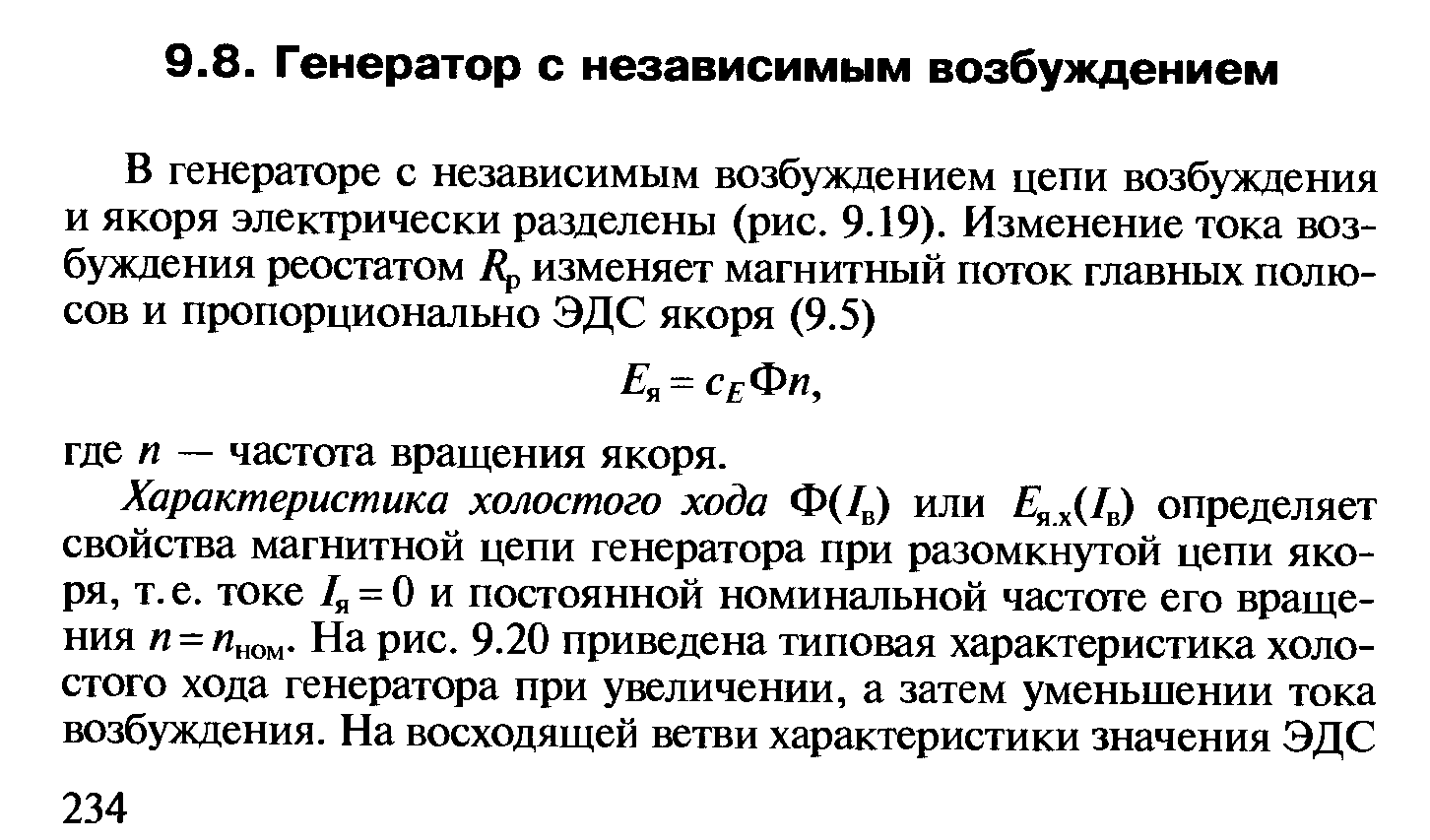 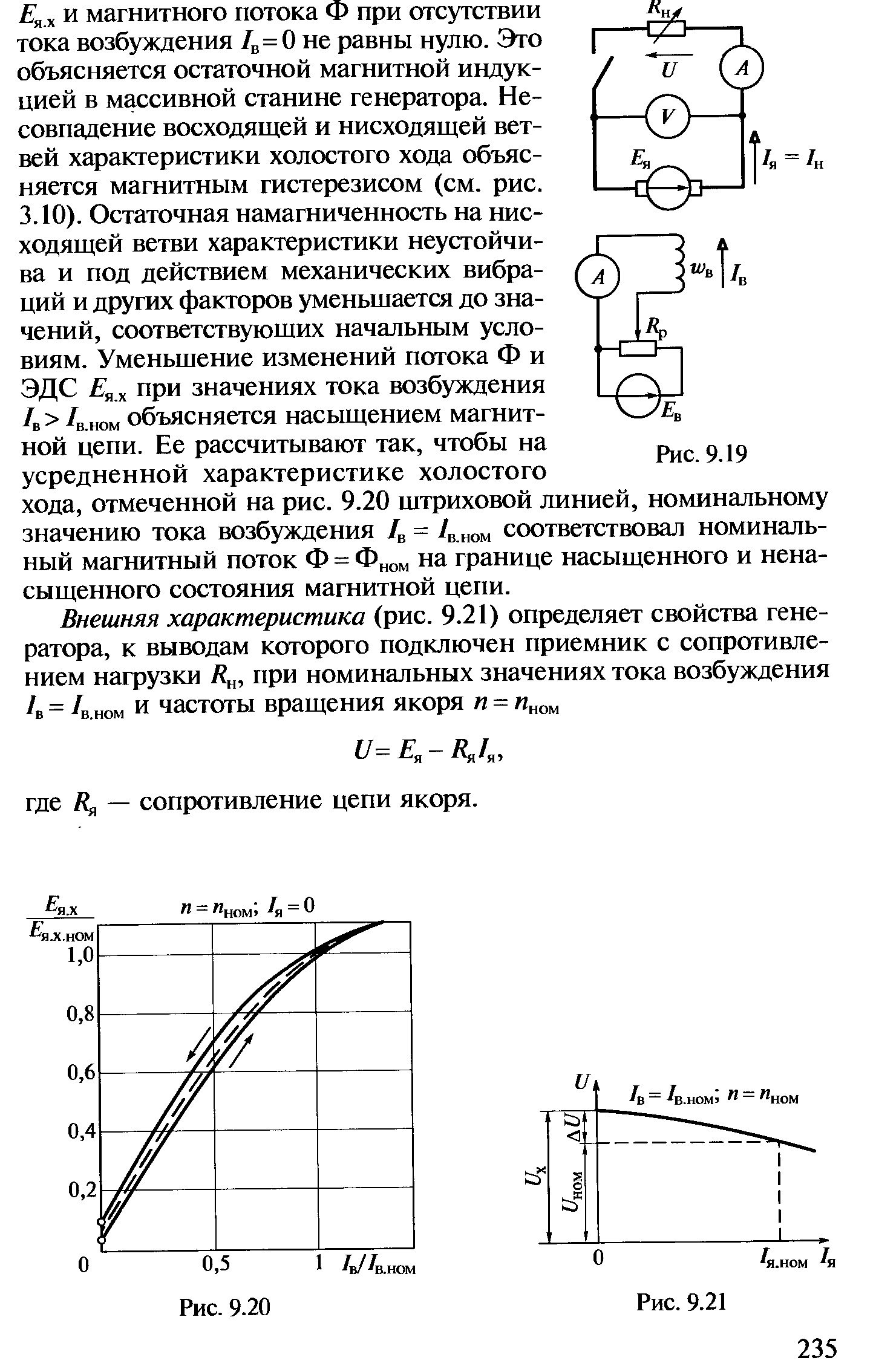 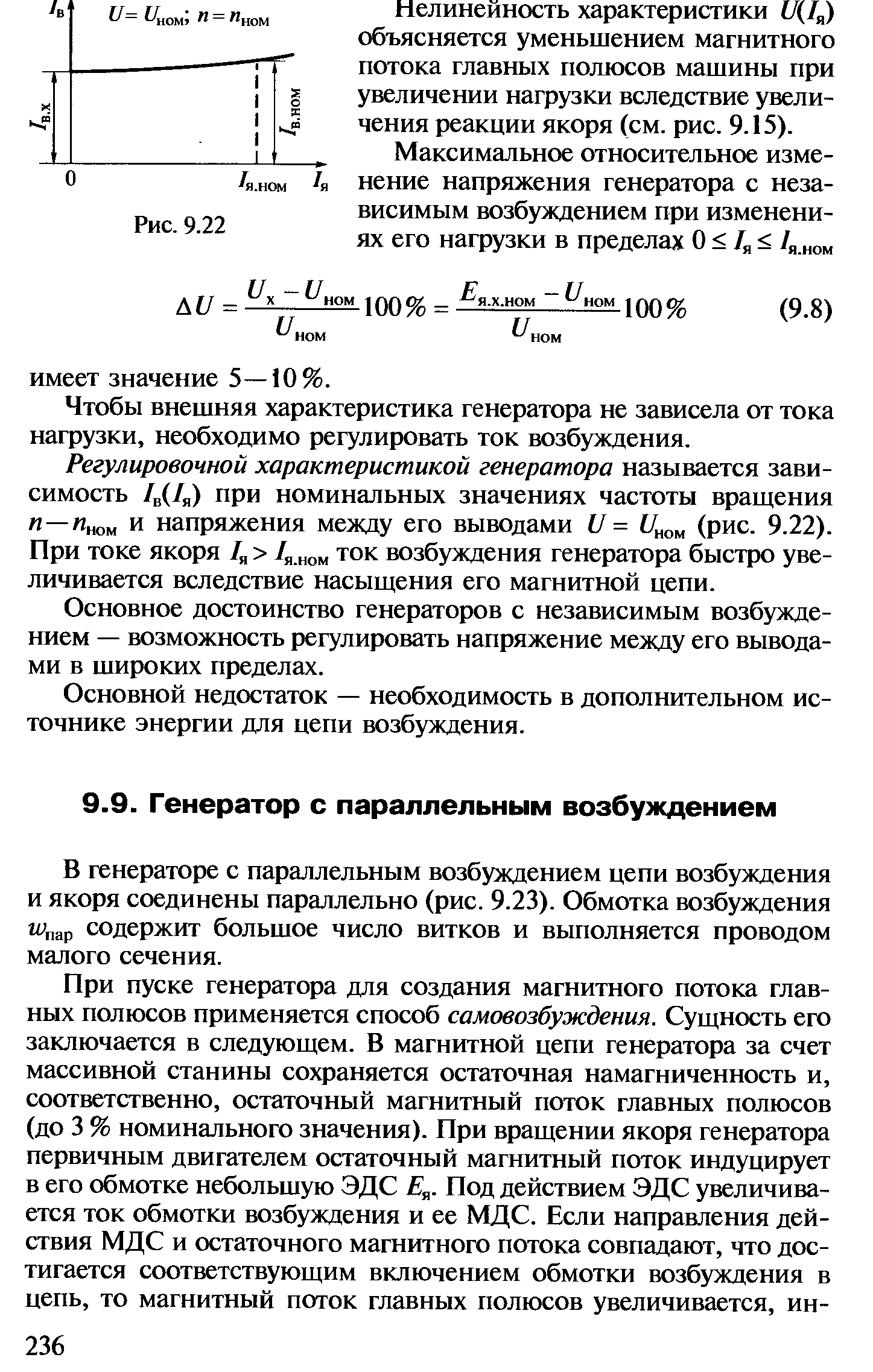 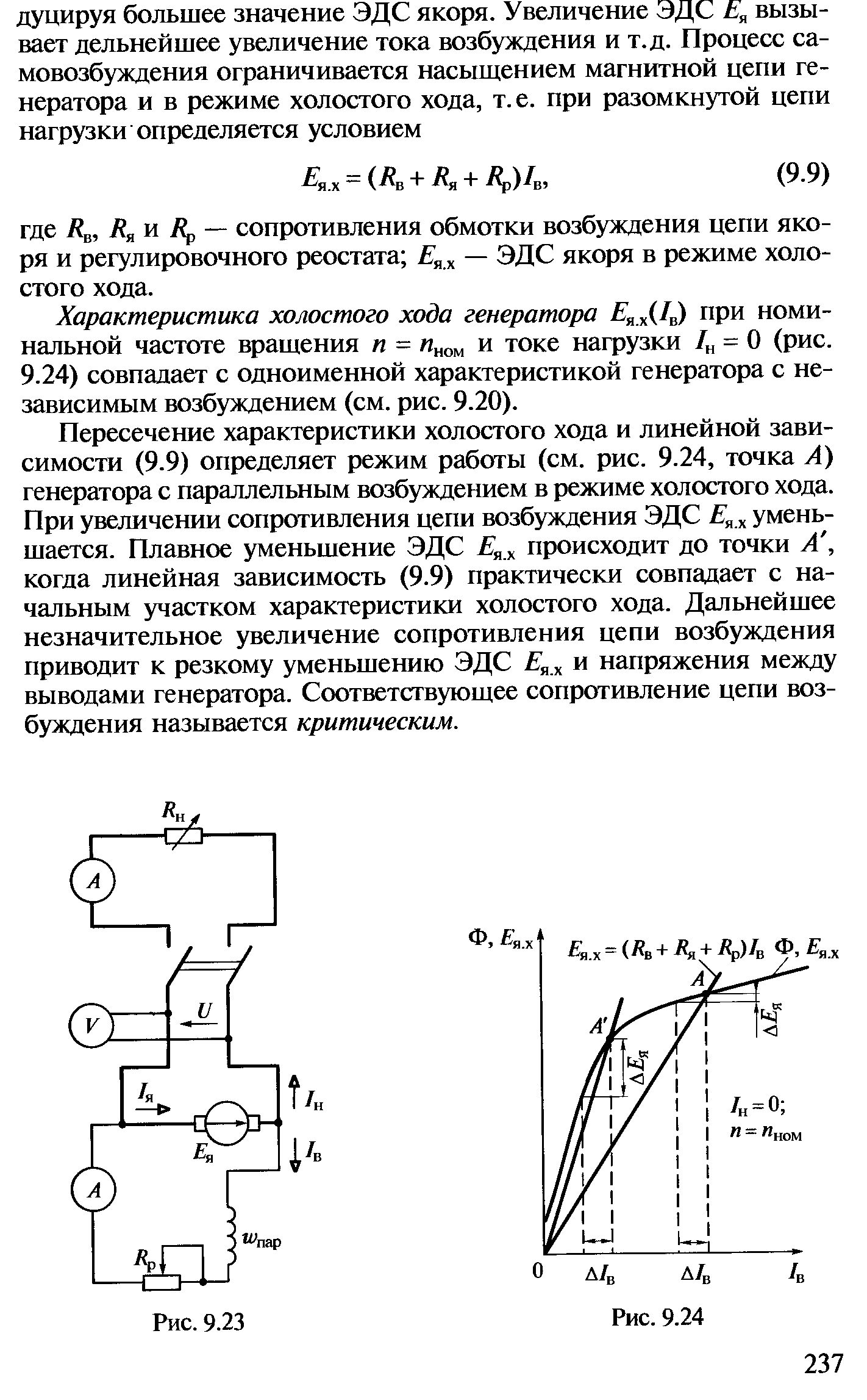 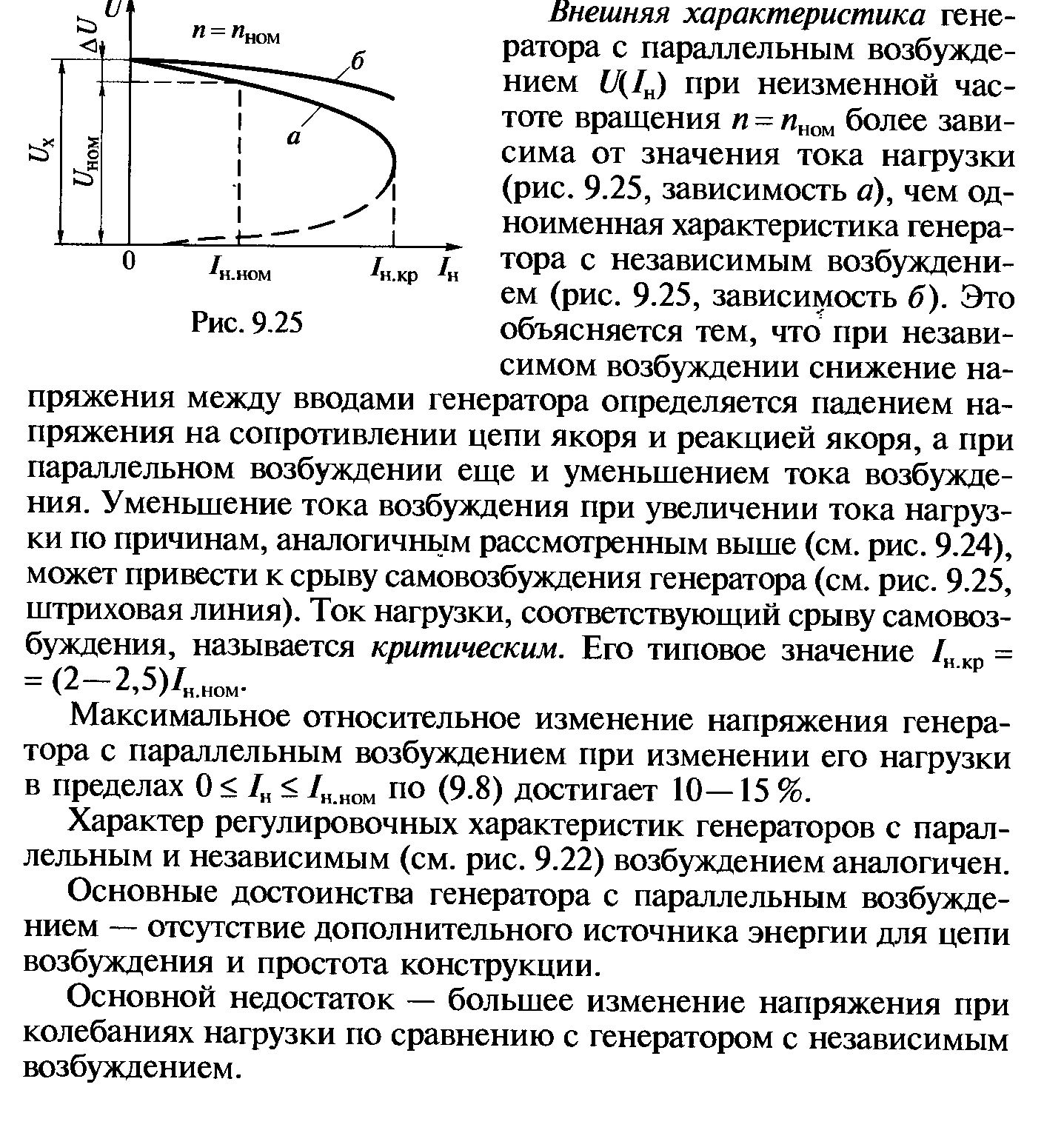 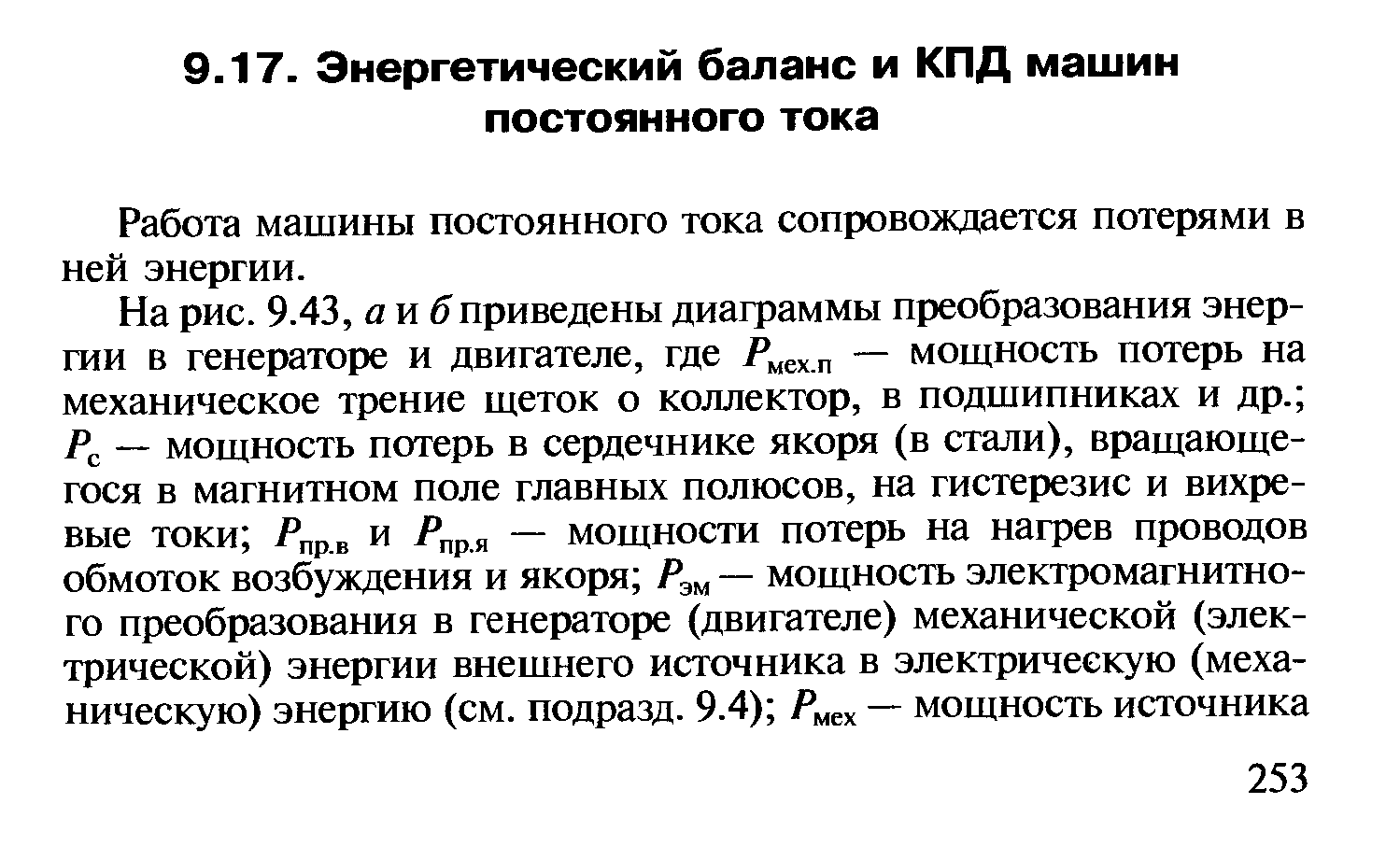 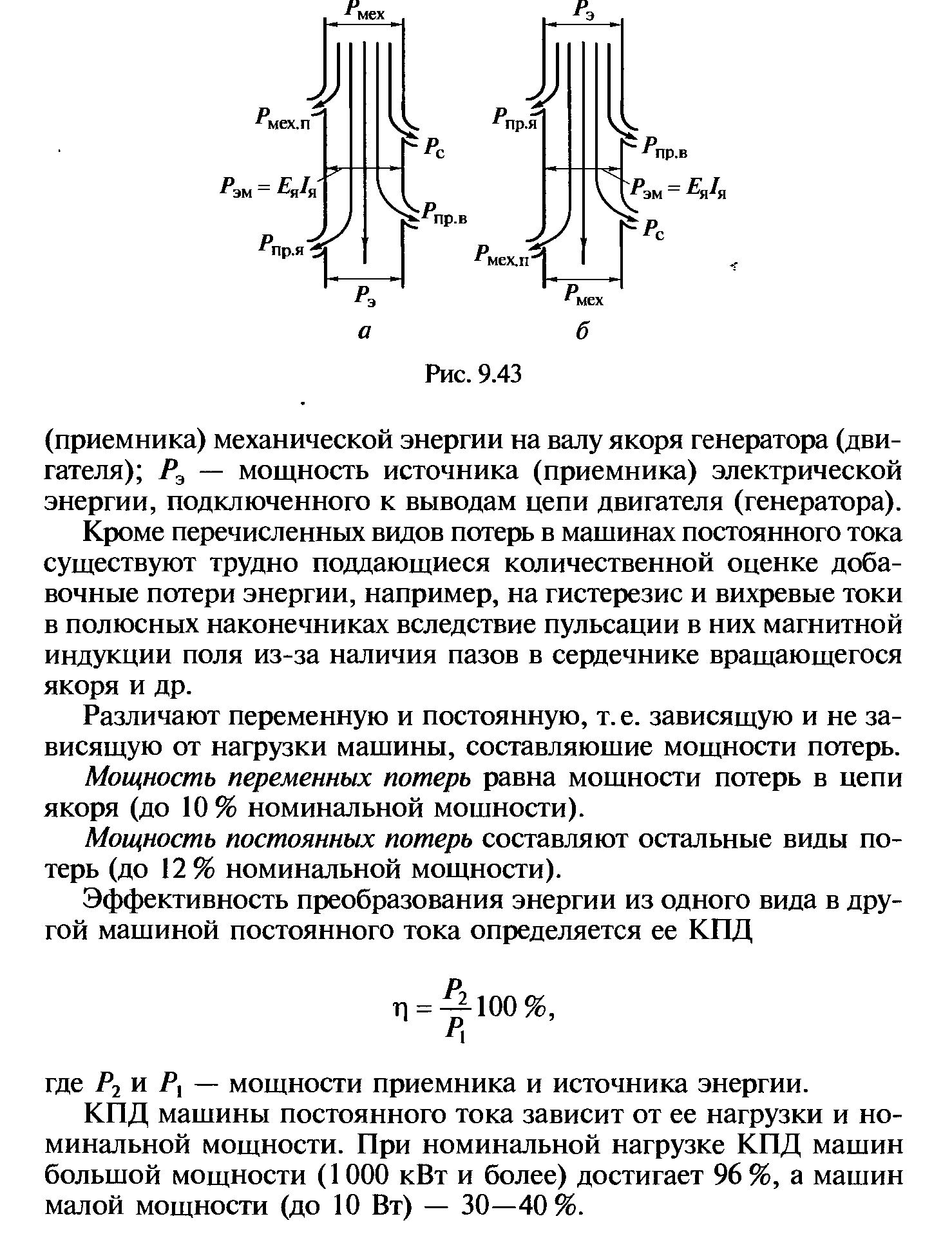 